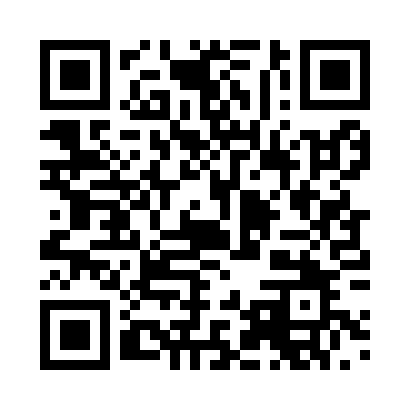 Prayer times for Barmbostel, GermanyMon 1 Apr 2024 - Tue 30 Apr 2024High Latitude Method: Angle Based RulePrayer Calculation Method: Muslim World LeagueAsar Calculation Method: ShafiPrayer times provided by https://www.salahtimes.comDateDayFajrSunriseDhuhrAsrMaghribIsha1Mon4:506:531:244:567:559:512Tue4:476:511:234:577:579:533Wed4:446:481:234:587:599:564Thu4:416:461:234:598:019:585Fri4:386:441:225:008:0210:006Sat4:346:411:225:018:0410:037Sun4:316:391:225:028:0610:058Mon4:286:371:225:038:0810:089Tue4:256:341:215:048:0910:1010Wed4:226:321:215:048:1110:1311Thu4:196:301:215:058:1310:1612Fri4:156:271:205:068:1510:1813Sat4:126:251:205:078:1610:2114Sun4:096:231:205:088:1810:2415Mon4:056:211:205:098:2010:2616Tue4:026:181:205:108:2210:2917Wed3:586:161:195:108:2410:3218Thu3:556:141:195:118:2510:3519Fri3:526:121:195:128:2710:3820Sat3:486:091:195:138:2910:4121Sun3:446:071:185:148:3110:4422Mon3:416:051:185:148:3210:4723Tue3:376:031:185:158:3410:5024Wed3:336:011:185:168:3610:5325Thu3:305:591:185:178:3810:5626Fri3:265:571:185:178:3910:5927Sat3:225:551:175:188:4111:0328Sun3:185:531:175:198:4311:0629Mon3:145:511:175:208:4511:0930Tue3:105:481:175:208:4611:13